The Three-Year Survival Rate Of Cervical Cancer Patients At Referral Hospital In Southern Sumatra, Indonesia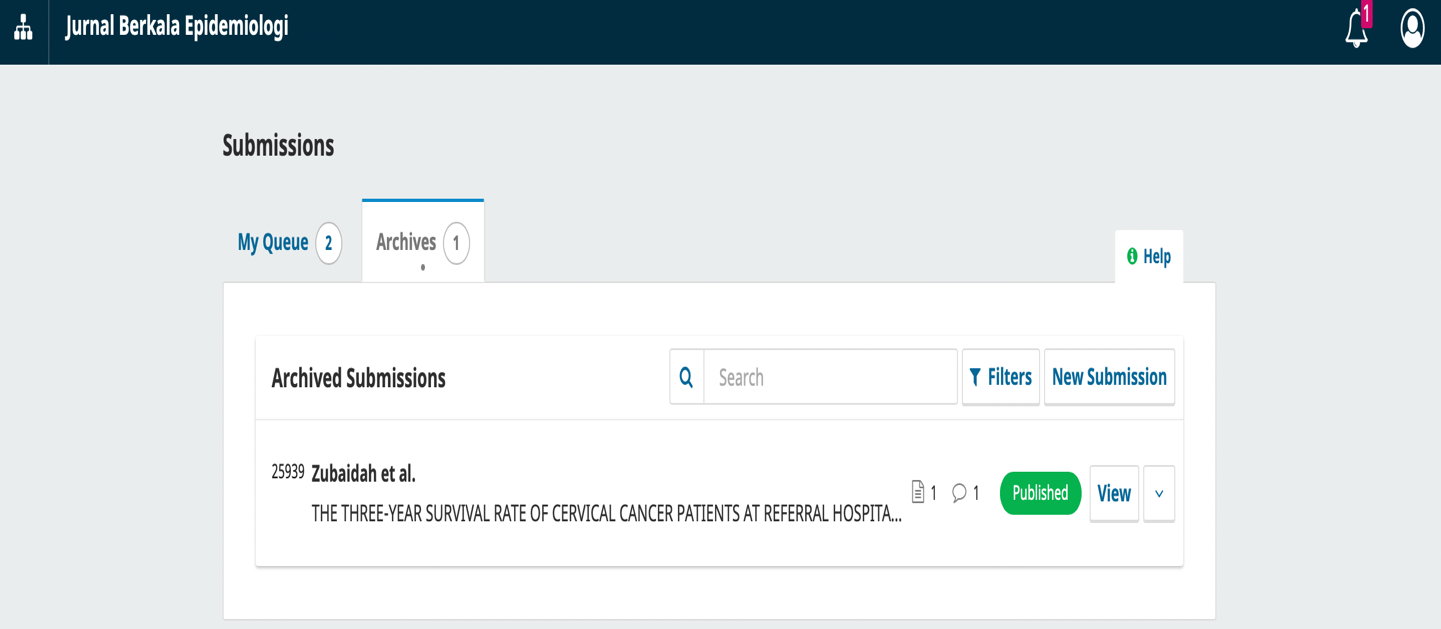 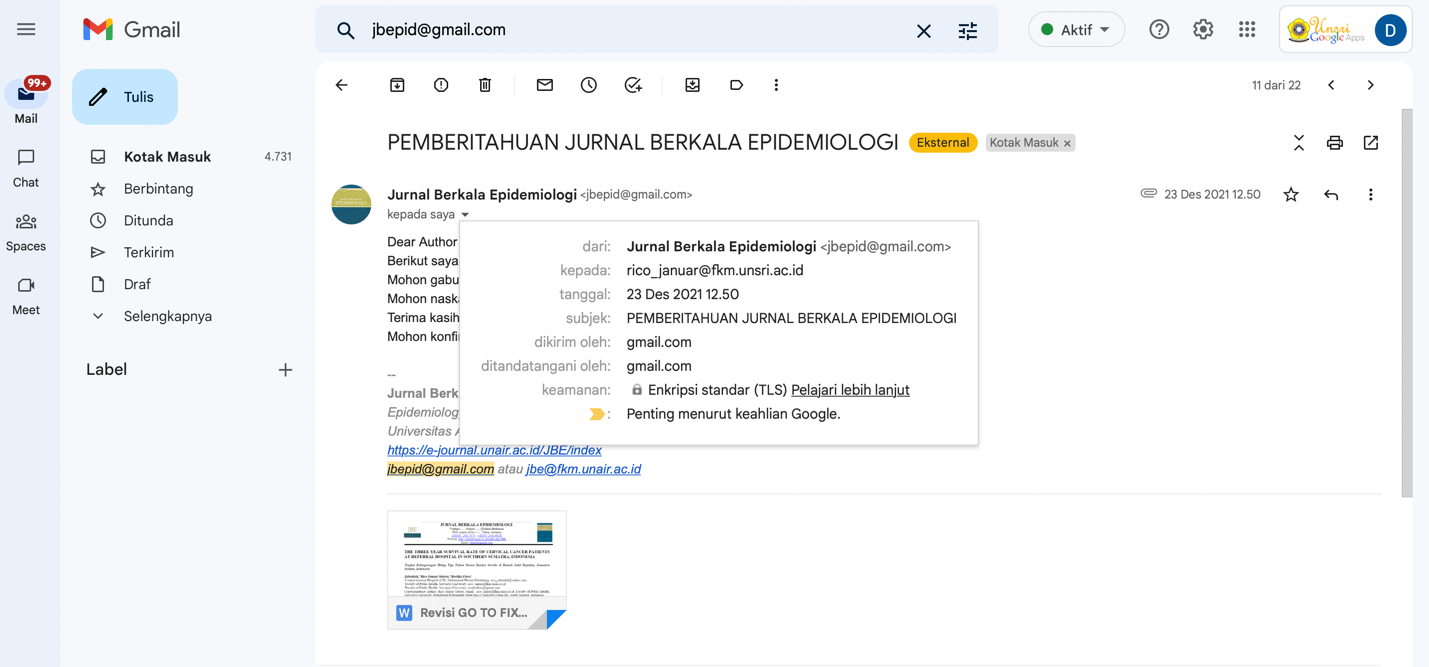 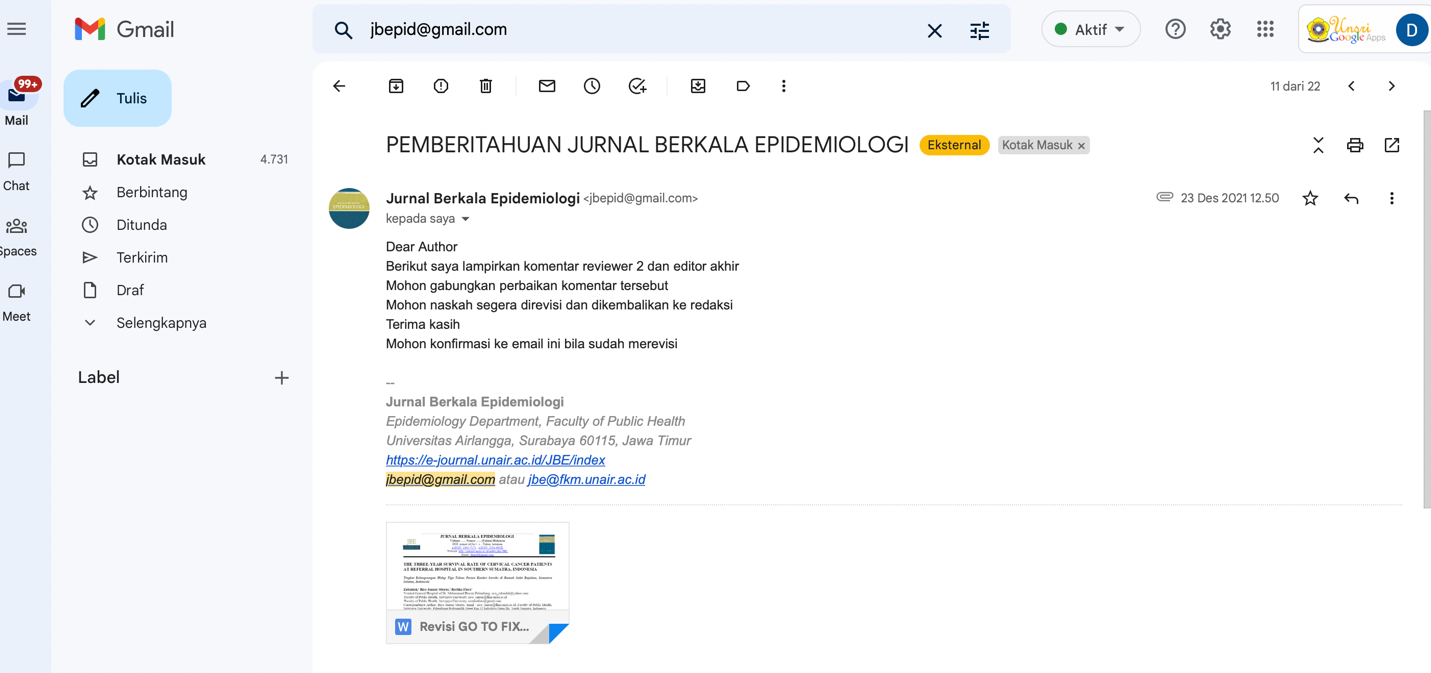 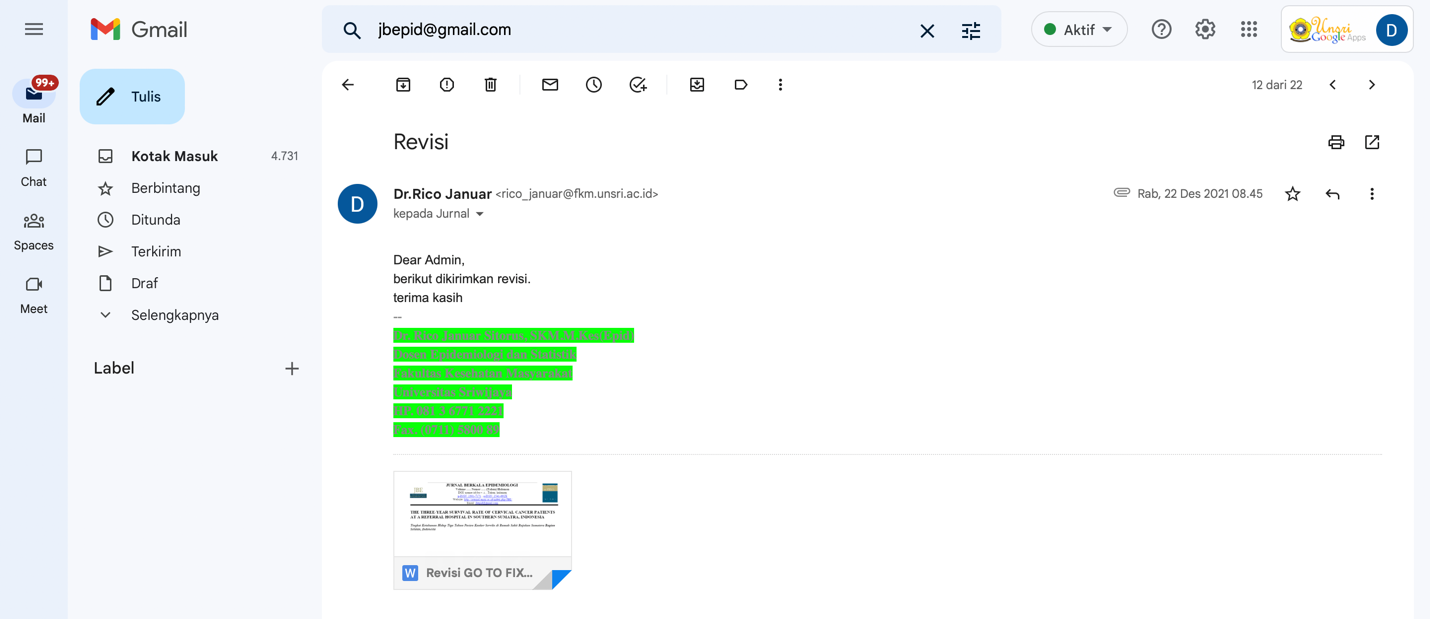 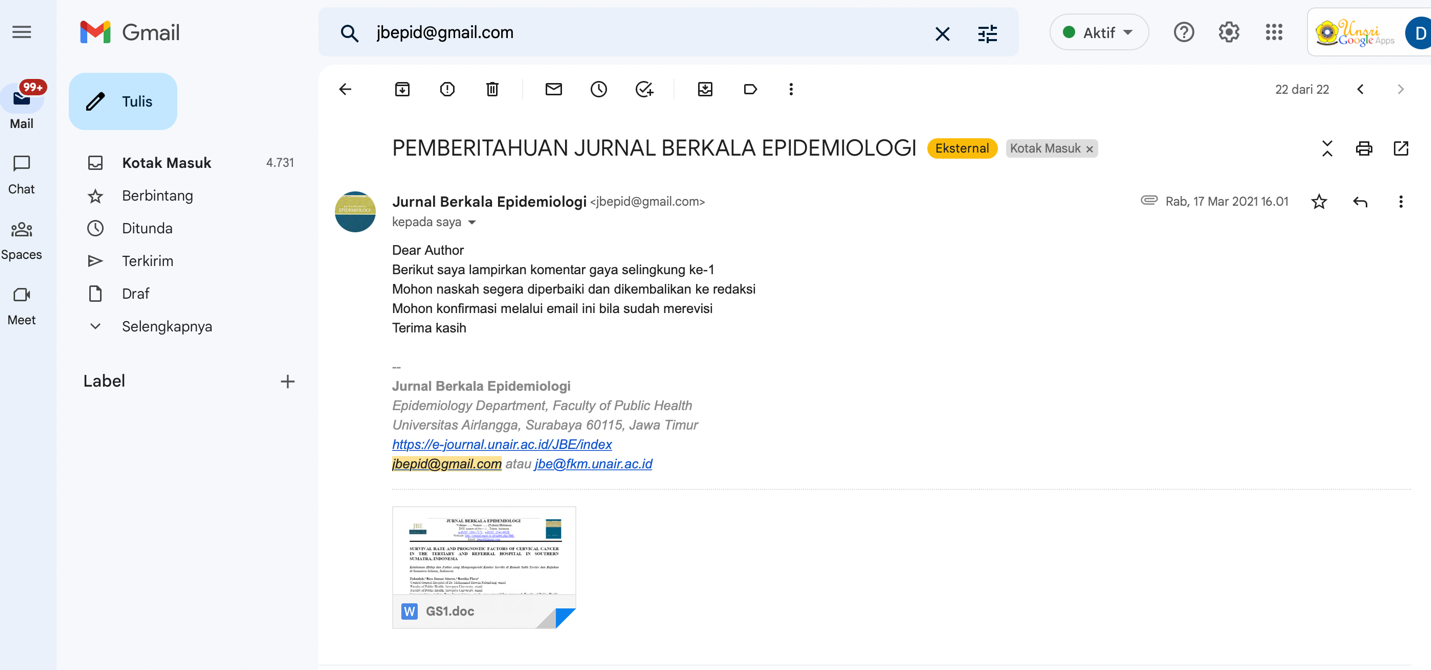 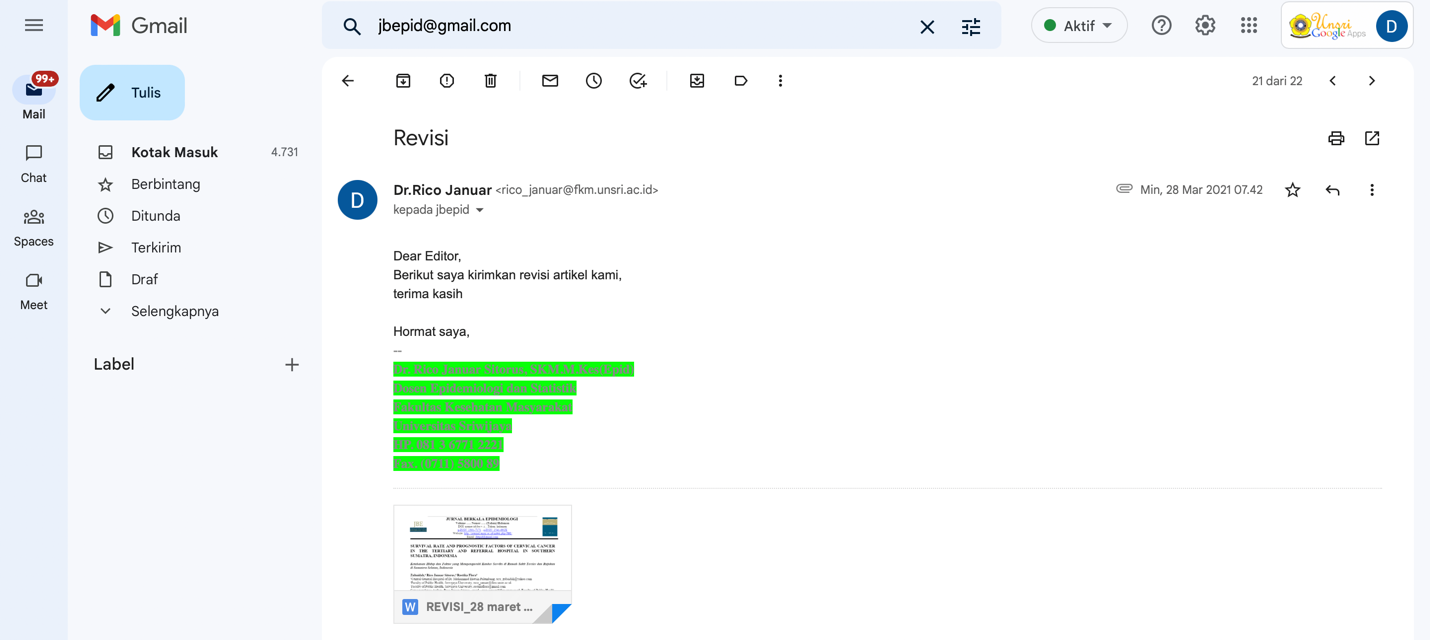 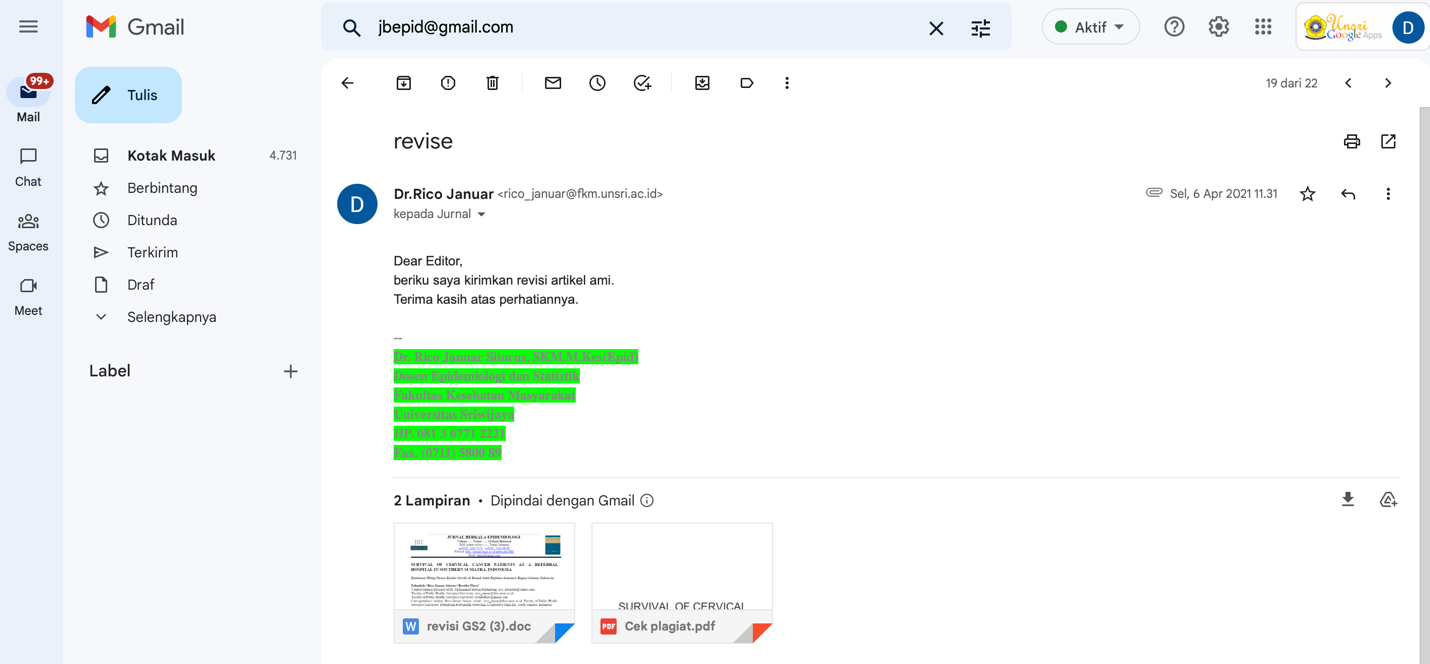 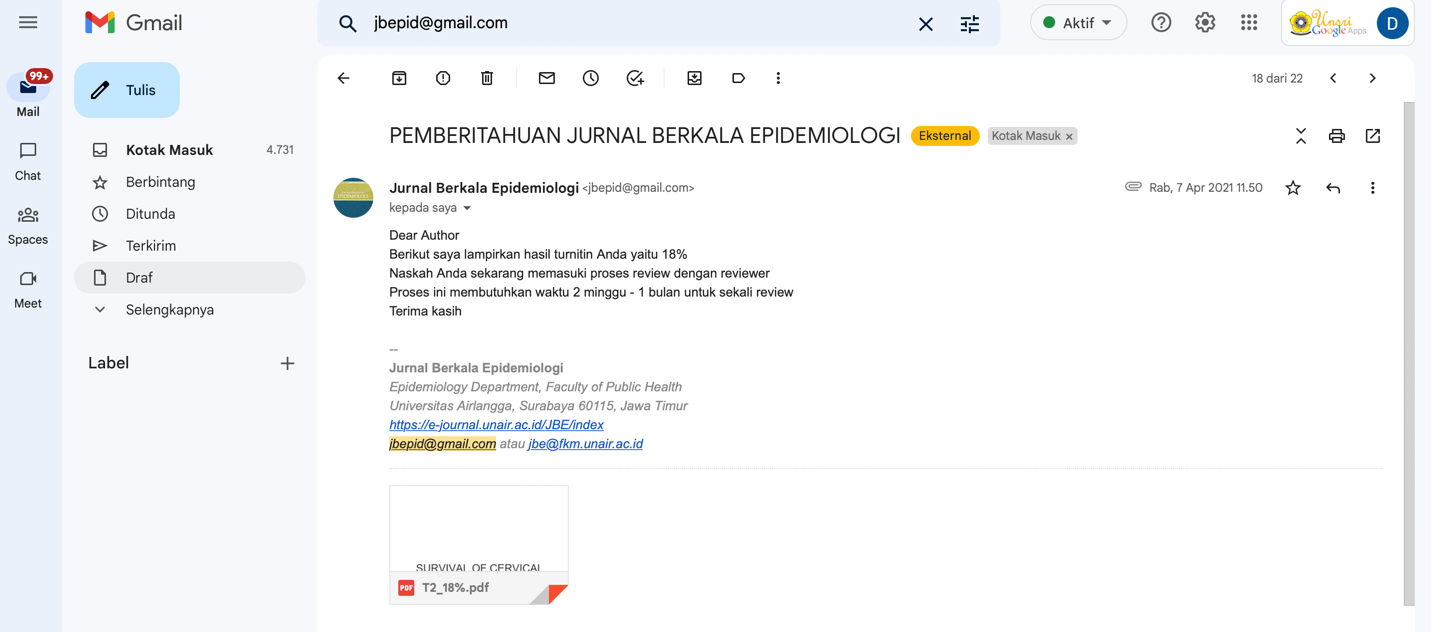 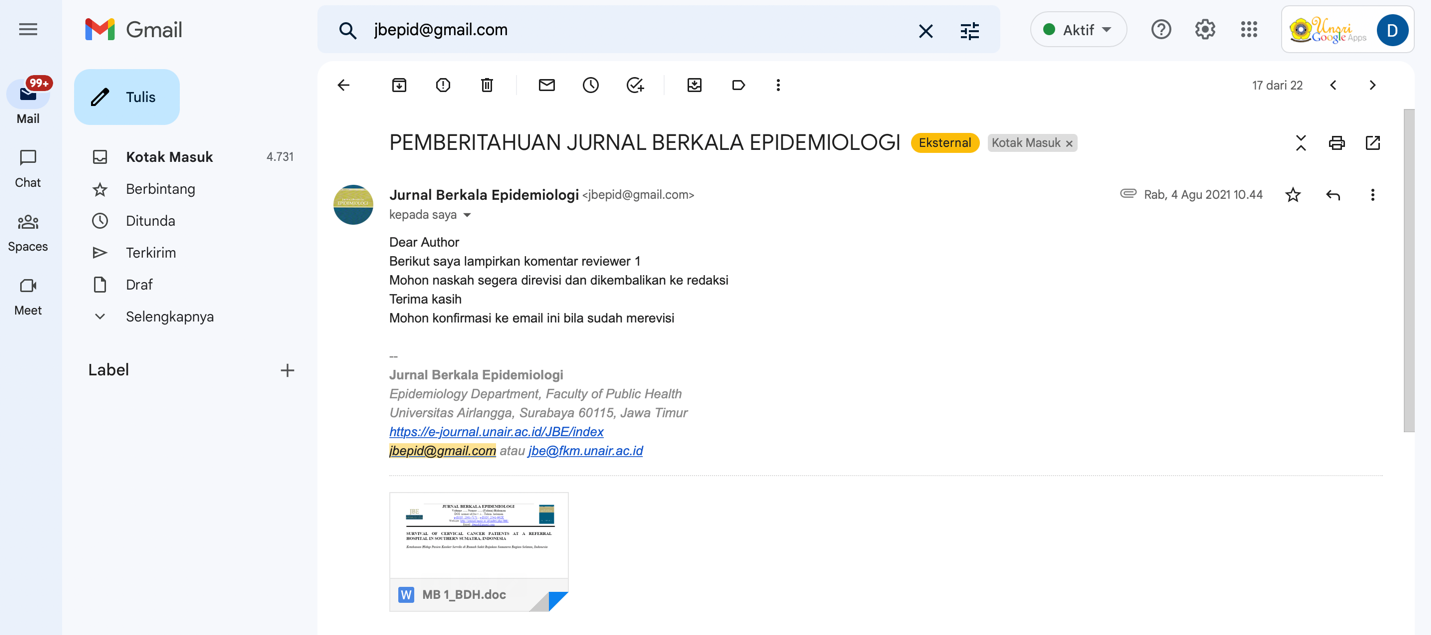 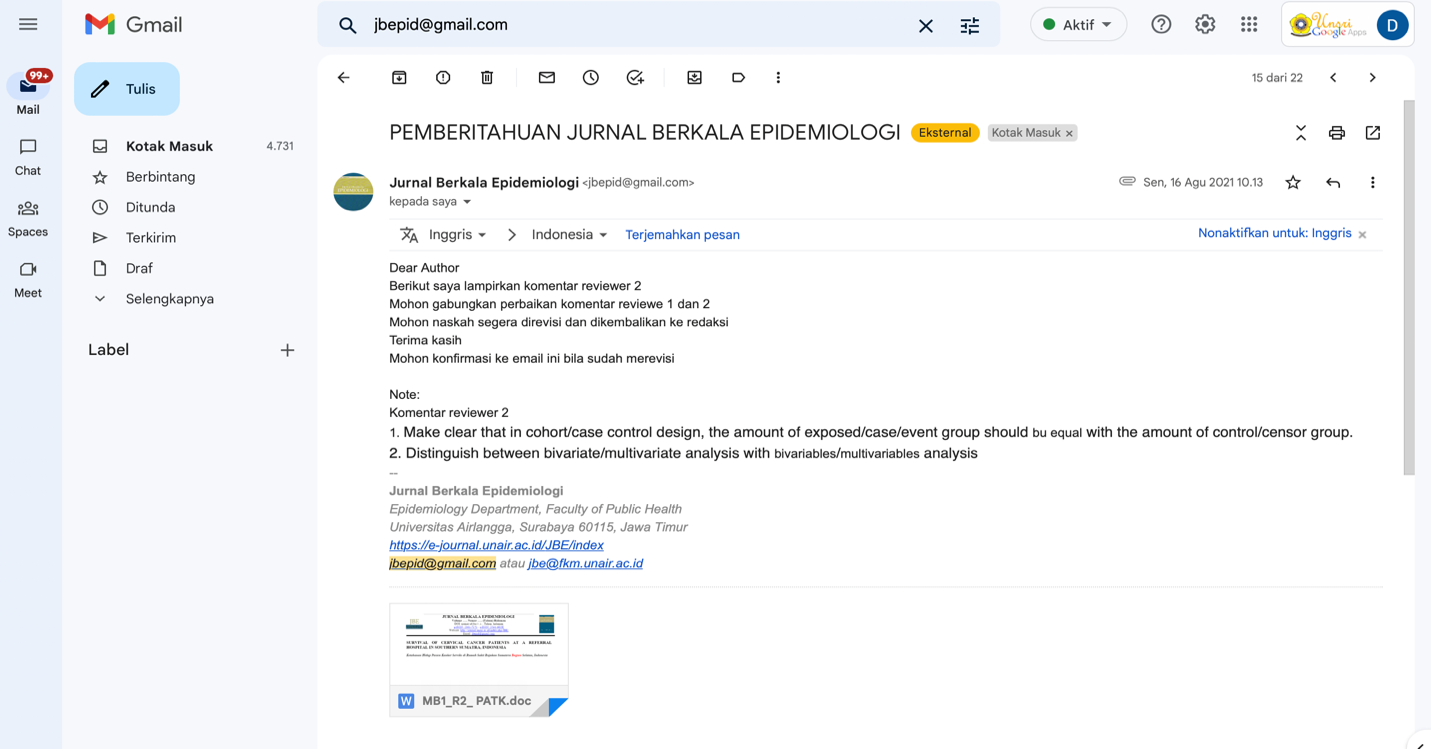 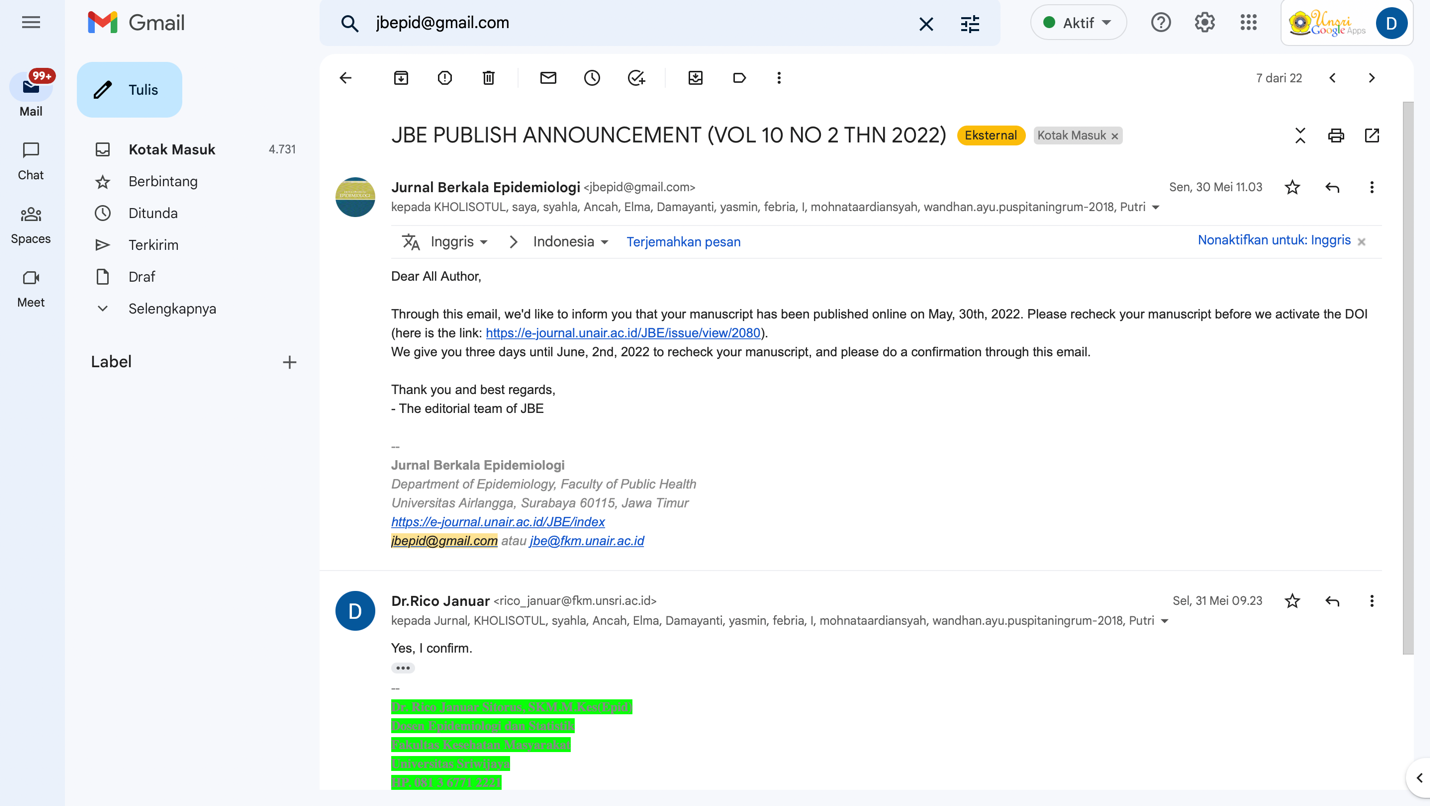 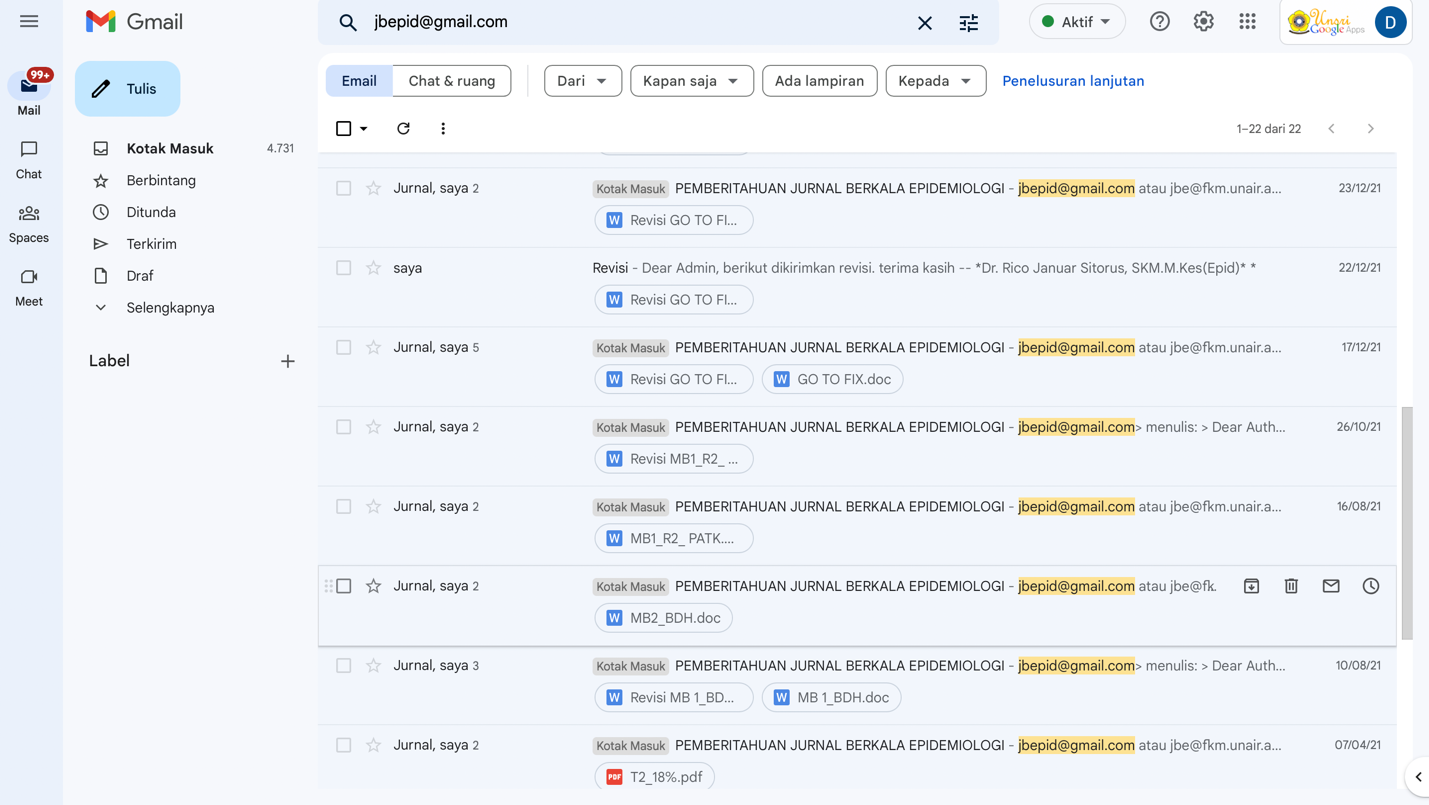 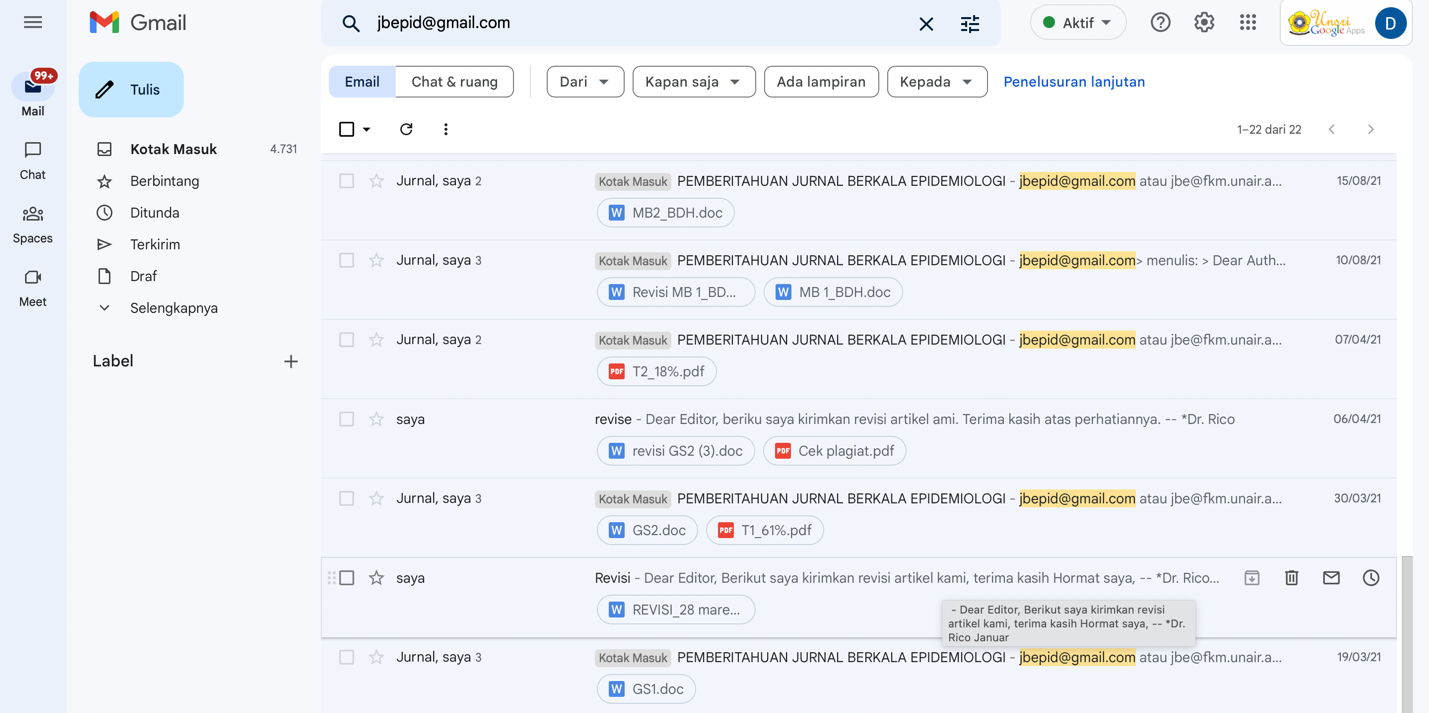 